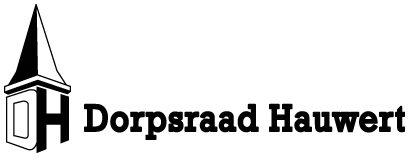 Secretariaat, Aris Ruijter, Hauwert 124e-mailadres: dorpsraad@dorphauwert.nlwebsite: www.dorphauwert.nlAgenda jaarvergadering Hauwert 
Datum: 16 maart, aanvang 20:00
Waar: Dorpshuis De WerfAgendapunten:
Opening Binnengekomen stukkenVerslag vorige vergadering Algemeen jaarverslag Financieel jaarverslag
Korte pauze
Infogids Hauwert 2022WoningbouwHauwert Veiligheid KlaverweideTuinstraatOproep nieuw lid DorpsraadOptioneel wijzigen vergaderdagBerichten van de ledenRondvraag Sluiting